Qualitative BewegungsmerkmaleZusammenfassung des Lehrervortrags																						Qualitative Bewegungsmerkmale*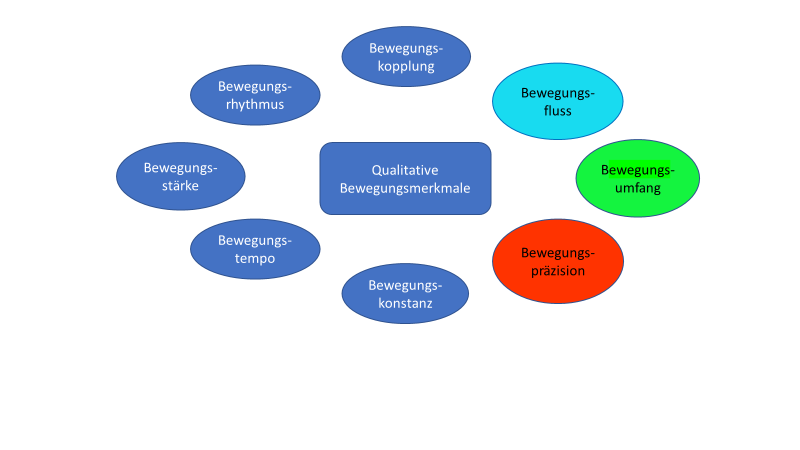 Sind wichtige Kennzeichen eines BewegungsablaufesKönnen von einer Außenperspektive beobachtet werdenKönnen durch Rückmeldungen (Feedback der Lehrkraft bzw. SuS) zu einer Verbesserung der Bewegungsvorstellung beitragenKönnen zur Bewegungskorrektur von Bewegungen herangezogen werden Können zur Beurteilung von Bewegungen herangezogen werdenCharakterisierungen der qualitativen BewegungsmerkmaleBewegungsflussBewegungsumfang/-weiteBewegungspräzision